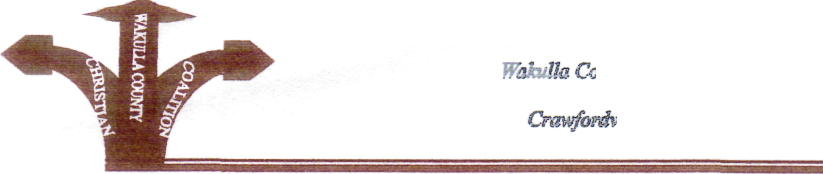 Wakulla County Community ForumTitle of Event:  “Law Enforcement Shootings in America” Purpose: “Developing Stronger Relations in Wakulla CountyDate: September 1, 2015Time: 7:00 p.m.Location: County Commission Chambers                               29 Arran Road, Behind the CourthousePlease come and listen and be heard…….you are the communitySponsored by: WAKULLA COUNTY CHRISTAIN COALITION 